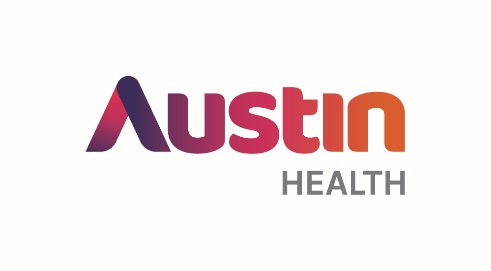 Austin Health Animal Ethics CommitteeUNEXPECTED ADVERSE EVENT REPORT FORMProject detailsProbable cause of incident (please select at least one)Outline of incidentBackground of incidentProvide a detailed background of the circumstances which may have led to the incident.Results from post mortem(Please attach photos and relevant monitoring sheets)Actions requiredPrincipal Investigator’s SignaturePlease provide a wet-ink or digital signature.Last Updated:Please answer all questions in plain EnglishAEC Project NumberPrincipal InvestigatorName: Principal InvestigatorDepartment: Principal InvestigatorPhone Number: Principal InvestigatorEmail: Project TitleEthics Approval DateOriginal Ethics Lapse DateTime Extension Date (if applicable)NHMRC FundedYes NoPlease give a brief outline of the project in lay terms Were there any previously reported unexpected adverse events for this project?Were there any previously reported unexpected adverse events for this project?NoYes (If yes, please briefly outline)Human ErrorNutritionalSurgical TechniqueEquipment ErrorToxicityDisease/BacteriaAnaesthesia; Accidental OverdoseAnaesthesia; Increase anaesthetic risk due to other procedureAnaesthesia; other (e.g. Increased anaesthetic risk due to genetic modification)OtherDate of the Incident:Date Reported to the BRF Manager and/or AWO:Personnel Involved:Provide a brief outline of the incidentHas this specific incident occurred before?If so, provide brief information including when this was reported to the AEC.Include a timeline of the events leading up to the incident including:When the event occurred;What procedures were performed on the animal prior to the event;Who performed the procedures; andWhen the animal was last monitored by the researchers.How many animals were in this cohort and what will happen to the remainder of the animals?Provide detail of the initial actions undertaken by the investigator/BRF staff when this incident was identified.Outcome of incidentYesNoNumber of animalsUnplanned mortalityUnplanned euthanasiaRecovery (experiment continued)Experiment terminatedOther (explain): Other (explain): Other (explain): Other (explain): Provide a detailed explanation of the results from the post mortem including who this was performed by.Section 3.1.25 of the Australian code of practice for the care and use of animals for scientific purposes (8th Edition 2013) states:When an animal dies unexpectedly, or is humanely killed due to unforeseen complications, a necropsy should be performed by a competent person (see Clause 2.1.5 [v] [d]).As a result of this event, will the research be revised?(An amendment form must be submitted to the AEC before the modified procedure is undertaken)As a result of this event, will the research be revised?(An amendment form must be submitted to the AEC before the modified procedure is undertaken)No Yes   (If yes, please briefly describe the amendment to be submitted)Based on the event, what actions have been taken?Based on the event, what future actions/precautions are planned?Name (please print)SignatureDate